Életgyakorlat alapú foglalkozásKészítette: Patakiné Gál AnikóA foglakozás célja: A téli ünnepkör megismerése, az ismeretek bővítése, játékos feladatmegoldás, vidám ráhangolódás az ünnepekre.Évfolyam: 2-3-4. évfolyamTéma: Decemberi hagyományokTantárgyi kapcsolatok: magyar irodalom, ének-zene, vizuális kultúraAlprogrami kapcsolódás. Művészeti Felhasznált források: A puzzle képei az internetről mentett nyilvános képek, a feladatsorok (www.learningapps.org) saját készítésű munkák.Megjegyzés: A csoportok feladatai különböző nehézségűek, így a differenciálásra is lehetőséget ad. (A puzzle képei szabadon változtathatók; a képeket tetszés szerint lehet szétvágni).RáhangolódásKözösen felolvassuk a verset.Lejkoné Kristóf OlgaDecemberi várakozásDecember az ünneplések hónapja,
Szépségét a természet is otthagyja.
Fehér hóval borítja be a tájat,
Zúzmarával díszíti fel a fákat.A decemberről az jut eszembe..... (játék, be kell fejezni a mondatot)Csoportok alakítása (minden csoport megkapja a borítékot)Fő részAdventRakjátok ki a puzzlet!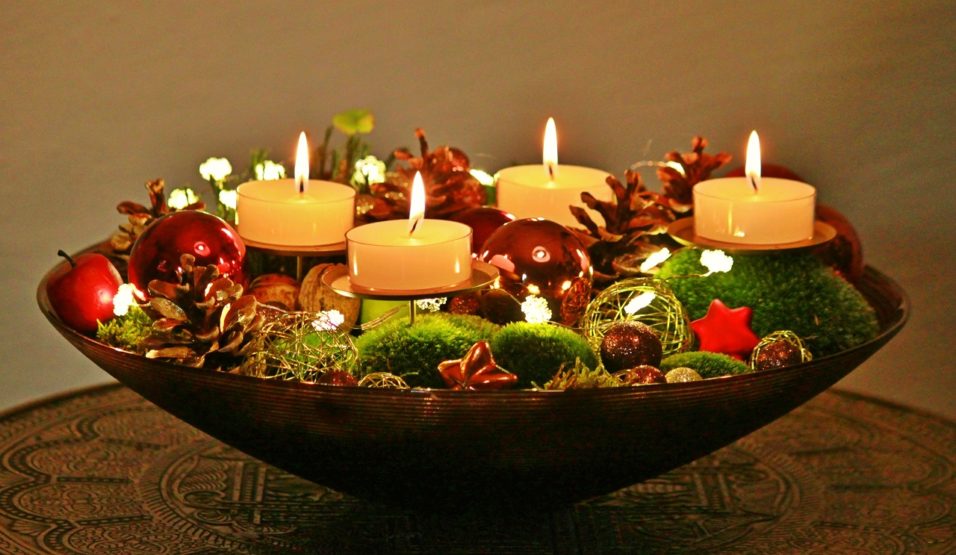 Hallgassátok meg a mesét!Oldjátok meg a feladatokat! https://learningapps.org/display?v=pvwbym66t20https://learningapps.org/display?v=pvhh0tavk20Szerettek-e várakozni? Beszéljétek meg, kinek mire kellett már várnia? Jó vagy rosssz érzés volt-e? Készítsetek az érzéseitekről egy képet! Luca-napRakjátok ki a puzzlet!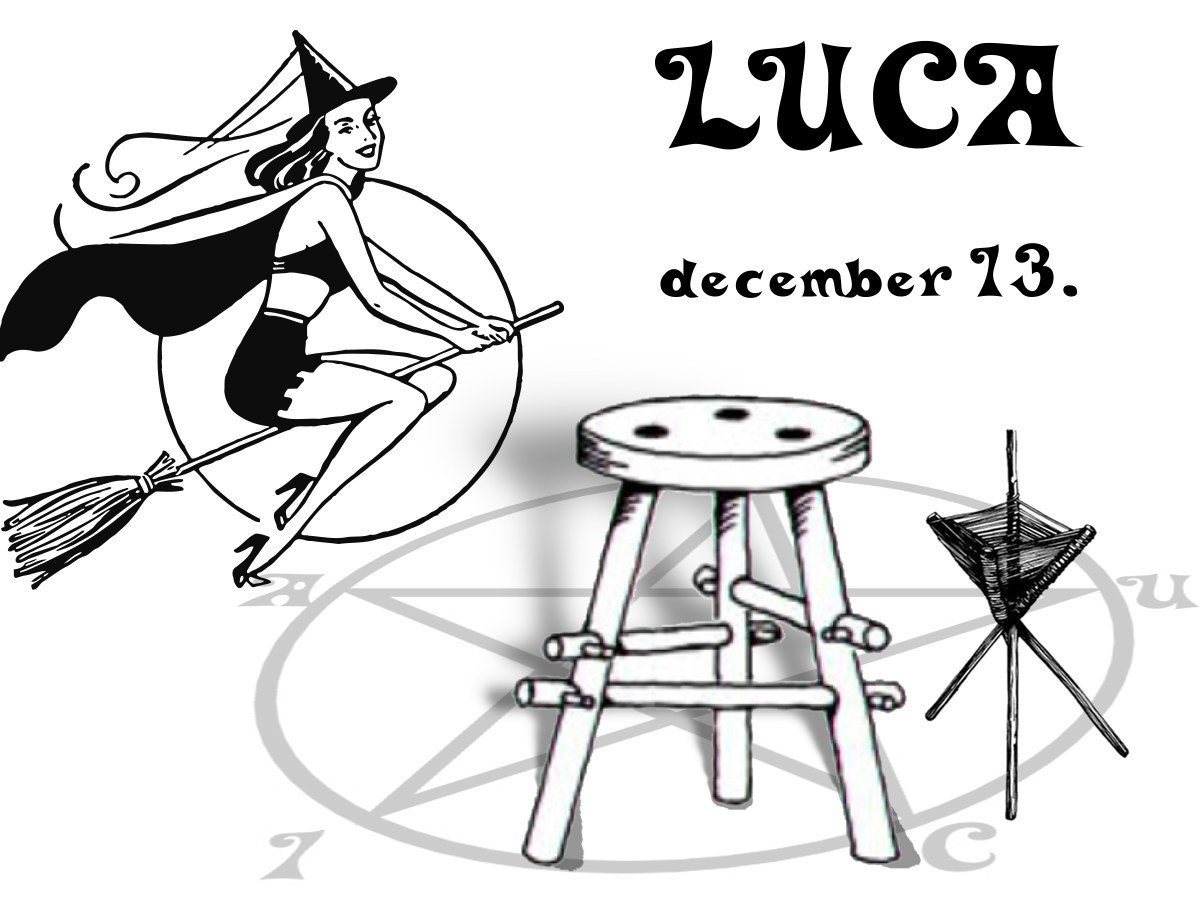 Nézzétek meg a filmet: https://www.youtube.com/watch?v=uahcXemgYlgOldjátok meg a feladatot: https://learningapps.org/display?v=pb498uo6220Tervezzetek ti is egy széket (vagy egy hasonló bútordarabot) ! Gondoljatok ki hozzá egy történetet!MikulásRakjátok ki a puzzlet!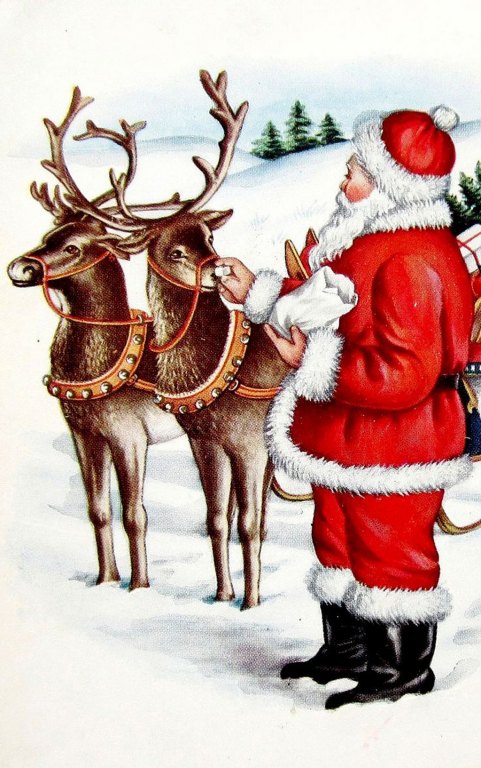 Hallgassátok meg a dalt! https://www.youtube.com/watch?v=jKRpbOPLXsOldjátok meg a feladatot! https://learningapps.org/display?v=pvhh0tavk20Írjatok egy verset vagy egy mesét a Mikulásról!KarácsonyRakjátok ki a puzzlet!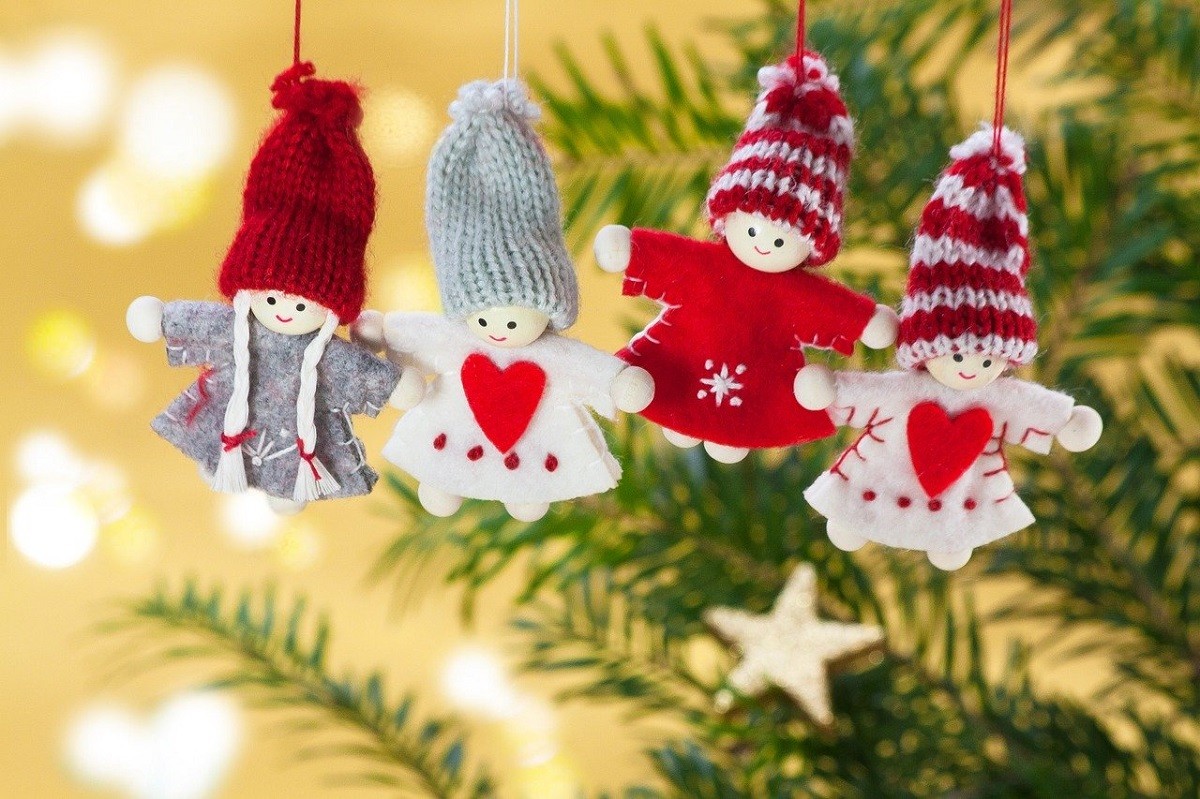 Hallgassátok meg a dalt! https://www.youtube.com/watch?v=9ak2s2IsOuQOldjátok meg az egyik feladatot! https://learningapps.org/display?v=pj0v2yibk20 (angol)https://learningapps.org/display?v=p7d5h906220 (3. osztályos olvasókönyv)https://learningapps.org/display?v=ph46paqg520Készítsetek egy karácsonyi képeslapot!ÚjévRakjátok ki a puzzlet!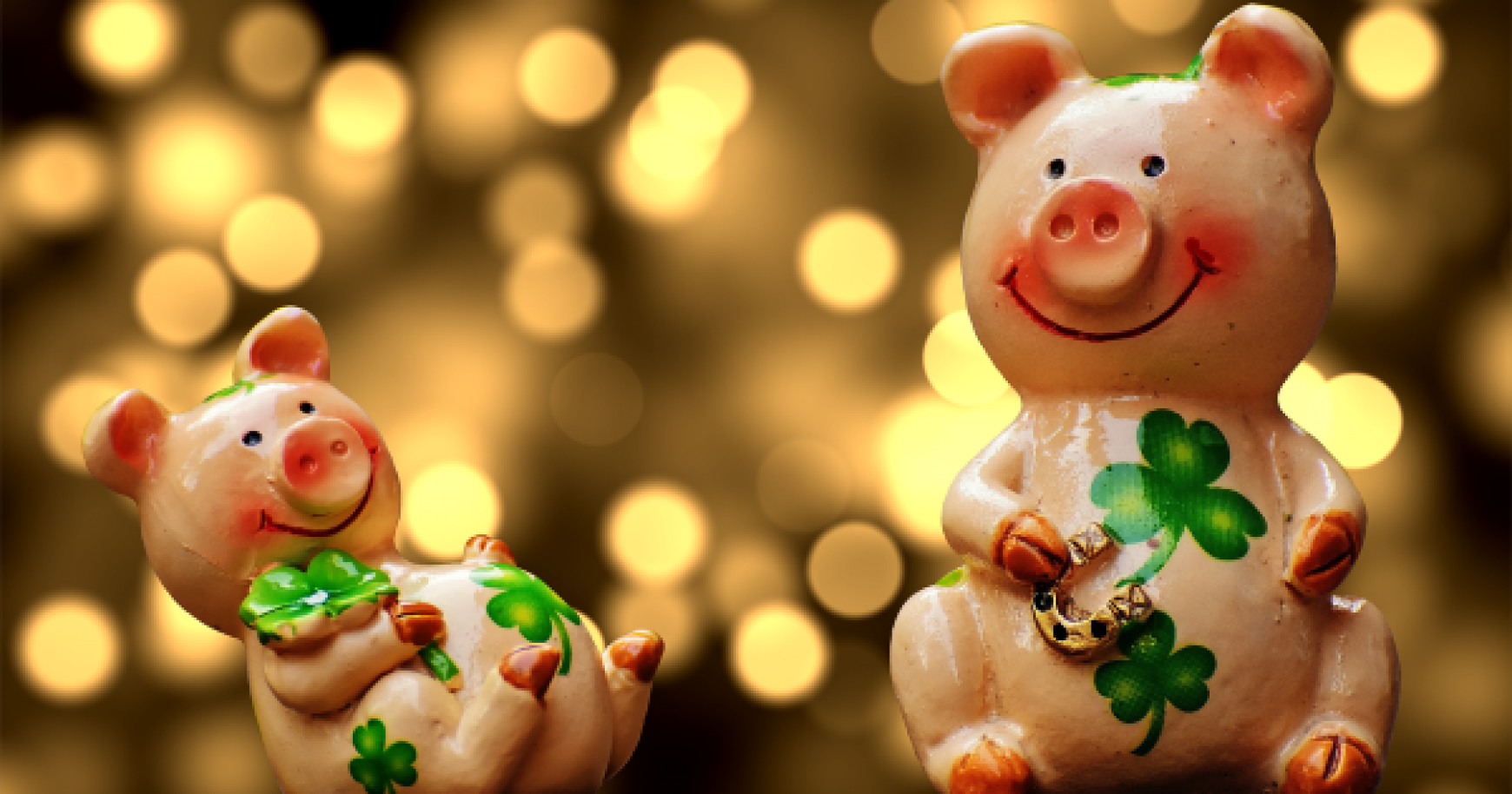 Hallgassátok meg a dalt: https://www.youtube.com/watch?v=aYH5KyPNvCsOldjátok meg a feladatot! https://learningapps.org/display?v=pu0w4735v20Írjátok le, mit szeretnétek az új esztendőben kipróbálni, megkóstolni, gyűjteni, hova mennétek kirándulni, mit néznétek meg szívesen stb!Befejező részA csoportok feladatainak meghallgatásaTárs- és önértékelésIdőkitöltőhttps://learningapps.org/display?v=pc2mj4tmk20